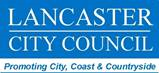 Licensing Act 2003Representation form / Guidance NotesIf you considering making a representation (i.e. an objection) with regard to a Premises Licence Application form, please note the following points:The Licensing Act 2003 is based on the following four licensing objectives:The Prevention of Crime and DisorderPublic SafetyThe Prevention of Public NuisanceThe Protection of Children from HarmAny representation relating to an application made under the Licensing Act 2003, must relate to a situation which may impact upon one or more of the above licensing objectives. If your representation does not relate to one (or more) of the licensing objectives, it must be rejected.Any relevant representations must be made by completing the attached form (see below) and sent to:Licensing ManagerLancaster City CouncilTown HallMarine Road EastMorecambeLA4 5AFPlease note that very strict time limits apply to applications and representations. Any representation must be received by Lancaster City Council within 28 days of the application being made. Following this period, Lancaster City Council has 10 working days (usually 2 weeks) to consider whether a Hearing will be required. It may be necessary to contact you urgently to discuss your representation and therefore it would be appreciated if you could supply a daytime or mobile telephone number and / or email address.PLEASE NOTE THAT ALL REPRESNTATIONS ARE TREATED AS PUBLIC DOCUMENTS AND THEREFORE YOUR DETAILS WILL BE DISCLOSED TO THE APPLICANT AND DURING ANY HEARINGS.Please insert your comments in the table belowPlease attach any additional sheets used to this document.Name of Premises:Address of Premises:Your full name:Your full address:(Inc. postcode)Your contact telephone number(s)1.2.3.Your Email AddressThe Prevention of Crime & DisorderPublic SafetyThe Prevention of Public NuisanceThe Protection of Children from HarmAdditional Comments(please put in this box any comments which relates to one or more of the above licensing objectives)SignaturePrint NameDate